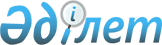 О внесении изменений в приказ Министра энергетики Республики Казахстан от 11 мая 2018 года № 170 "Об утверждении Правил извещения с использованием информационных систем"Приказ Министра энергетики Республики Казахстан от 24 марта 2023 года № 117. Зарегистрирован в Министерстве юстиции Республики Казахстан 27 марта 2023 года № 32127
      ПРИКАЗЫВАЮ:
      1. Внести в приказ Министра энергетики Республики Казахстан от 11 мая 2018 года № 170 "Об утверждении Правил извещения с использованием информационных систем" (зарегистрирован в Реестре государственной регистрации нормативных правовых актов за № 17012) следующие изменения:
      в Правилах извещения с использованием информационных систем, утвержденных указанным приказом:
      пункт 1 изложить в новой редакции:
      "1. Настоящие Правила извещения с использованием информационных систем (далее – Правила) разработаны в соответствии с пунктом 4 статьи 68 Кодекса Республики Казахстан от 27 декабря 2017 года "О недрах и недропользовании" (далее – Кодекс) и определяют порядок извещения участников отношений, регулируемых Кодексом (далее – участники), с использованием интегрированной информационной системы "Единая государственная система управления недропользованием Республики Казахстан" (далее – ЕГСУ).";
      пункт 3 изложить в новой редакции: 
      "3. Компетентный орган направляет извещения участникам с использованием ЕГСУ.";
      пункт 5 изложить в новой редакции:
      "5. Извещения в форме электронного документа направляются участникам, прошедшим процедуру регистрации в ЕГСУ.";
      пункт 6 изложить в новой редакции:
       "6. Участники выражают согласие на получение извещений посредством регистрации в ЕГСУ;".
      2. Контроль за исполнением настоящего приказа возложить на курирующего вице-министра энергетики Республики Казахстан.
       3. Настоящий приказ вводится в действие по истечении десяти календарных дней после дня его первого официального опубликования.
					© 2012. РГП на ПХВ «Институт законодательства и правовой информации Республики Казахстан» Министерства юстиции Республики Казахстан
				
      Министр энергетикиРеспублики Казахстан 

Б. Акчулаков

      "СОГЛАСОВАН"Министерство индустрии иинфраструктурного развитияРеспублики Казахстан

      "СОГЛАСОВАН"Министерство цифровогоразвития, инноваций иаэрокосмической промышленностиРеспублики Казахстан
